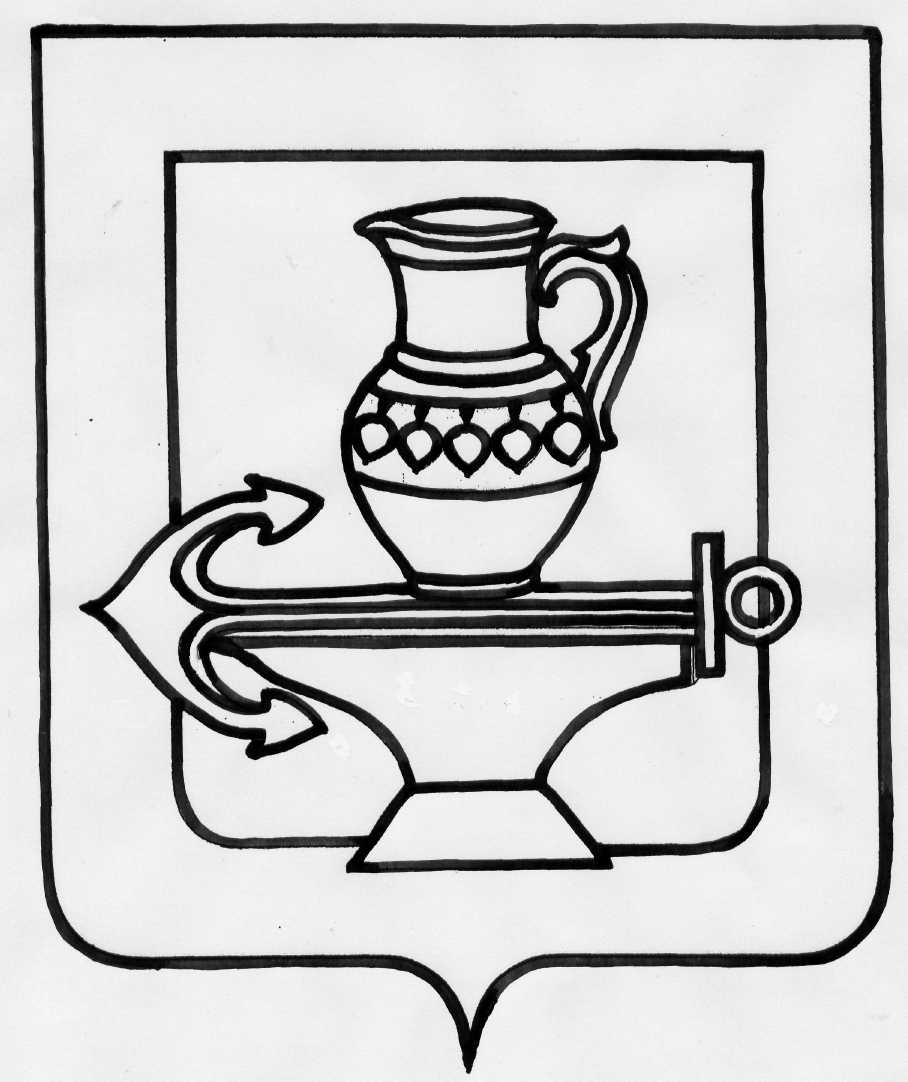 АДМИНИСТРАЦИЯСЕЛЬСКОГО ПОСЕЛЕНИЯ ЛЕНИНСКИЙ СЕЛЬСОВЕТЛИПЕЦКОГО МУНИЦИПАЛЬНОГО РАЙОНА ЛИПЕЦКОЙ ОБЛАСТИРОССИЙСКОЙ ФЕДЕРАЦИИП О С Т А Н О В Л Е Н И Е21.12.2018 г.                                                                                                                    № 335О внесении изменений в постановление администрации сельского поселения Ленинский сельсовет Липецкого муниципального района Липецкой области                  № 88  от 22.05.2015г. О порядке регистрации трудовых договоров, заключаемых работниками - физическими лицами, не являющимися индивидуальными предпринимателями,  в административный регламент сельского поселения Ленинский сельсовет по предоставлению муниципальной услуги «Уведомительный порядок регистрации трудовых договоров, заключаемых работниками с работодателями – физическими лицами, не являющимися индивидуальными предпринимателями», утвержденный постановлением администрации сельского поселения Ленинский сельсовет Липецкого муниципального района Липецкой области № 88 от 22.05.2015г.     В связи с приведением нормативных правовых актов администрации сельского поселения Ленинский сельсовет Липецкого муниципального района Липецкой области в соответствие с действующим законодательством, администрация сельского поселения Ленинский сельсовет ПОСТАНОВЛЯЕТ:   1. Внести изменения в постановление администрации сельского поселения Ленинский сельсовет Липецкого муниципального района Липецкой области № 88 от 22.05.2015г.    О порядке регистрации трудовых договоров, заключаемых работниками – физическими лицами, не являющимися индивидуальными предпринимателями, в административный регламент сельского поселения Ленинский сельсовет по предоставлению муниципальной услуги «Уведомительный порядок регистрации трудовых договоров, заключаемых работниками с работодателями – физическими лицами, не являющимися индивидуальными предпринимателями», утвержденный постановлением администрации сельского поселения Ленинский сельсовет Липецкого муниципального района Липецкой области № 88 от 22.05.2015г.  (приложение).   2. Настоящее постановление вступает в силу со дня его официального обнародования.Глава администрации сельского поселенияЛенинский сельсовет                                                                                           О.В. Коротеев                                                                                    Приложение                                                                                к постановлению администрации сельского поселенияЛенинский сельсовет Липецкого муниципального района                                                                       Липецкой области от 21.12.2018г. № 335Измененияв постановление администрации сельского поселения Ленинский сельсовет Липецкого муниципального района Липецкой области № 88 от 22.05.2015г.    О порядке регистрации трудовых договоров, заключаемых работниками – физическими лицами, не являющимися индивидуальными предпринимателями, в административный регламент сельского поселения Ленинский сельсовет по предоставлению муниципальной услуги «Уведомительный порядок регистрации трудовых договоров, заключаемых работниками с работодателями – физическими лицами, не являющимися индивидуальными предпринимателями», утвержденный постановлением администрации сельского поселения Ленинский сельсовет Липецкого муниципального района Липецкой области № 88 от 22.05.2015г.   Статья 1.   Внести в постановление администрации сельского поселения Ленинский сельсовет Липецкого муниципального района Липецкой области № 88 от 22.05.2015г. О порядке регистрации трудовых договоров, заключаемых работниками – физическими лицами, не являющимися индивидуальными предпринимателями  следующие изменения: в пункте 2 постановления слова «специалисту» заменить словами «заместителю главы».   Статья 2.   Внести в административный регламент сельского поселения Ленинский сельсовет по предоставлению муниципальной услуги «Уведомительный порядок регистрации трудовых договоров, заключаемых работниками с работодателями – физическими лицами, не являющимися индивидуальными предпринимателями», утвержденный постановлением  администрации сельского поселения Ленинский сельсовет Липецкого муниципального района Липецкой области № 88 от 22.05.2015г. следующие изменения:   1) в разделе II Требования к порядку исполнения муниципальной услуги пункт 25 изложить в новой редакции:«   25.В Журнале регистрации трудовых договоров фиксируется информация о:   - регистрационный номер;   - сведения о работодателе (ФИО, паспортные данные, ИНН);   - сведения о работнике (Ф.И.О., паспортные данные);   - дата заключения трудового договора;   - вид трудового договора (основное место работы или по совместительству);   - срок действия договора (срочный или на неопределенный срок);   - дата продления срочного трудового договора;   - дата внесения изменений и дополнений в трудовой договор;   - дата расторжения трудового договора;   - примечание.»      2) приложение № 5 к Административному регламенту сельского поселения Ленинский сельсовет по предоставлению муниципальной услуги «Уведомительный порядок регистрации трудовых договоров, заключаемых работниками с работодателями – физическими лицами, не являющимися индивидуальными предпринимателями» изложить в новой редакции:«ПРИЛОЖЕНИЕ № 5 к Административному регламенту сельского поселения Ленинский сельсовет по предоставлению муниципальной услуги «Уведомительный порядок регистрации трудовых договоров, заключаемых работниками с работодателями – физическими лицами, не являющимися индивидуальными предпринимателямиЖурнал регистрации трудовых договоров, заключенных между работодателями – физическими лицами и работниками»№п/пСведения о работодателе (ФИО, паспортные данные, ИНН)Сведения о работнике (ФИО, паспортные данные)Дата заключения трудового договораВид трудового договора (основное место работы или по совместительству)Срок действия договора (срочный или на неопреде-ленный срок)Дата продления срочного трудового договораДата внесения изменений и дополнений в трудовой договорДата расторжения трудового  договорапримечание